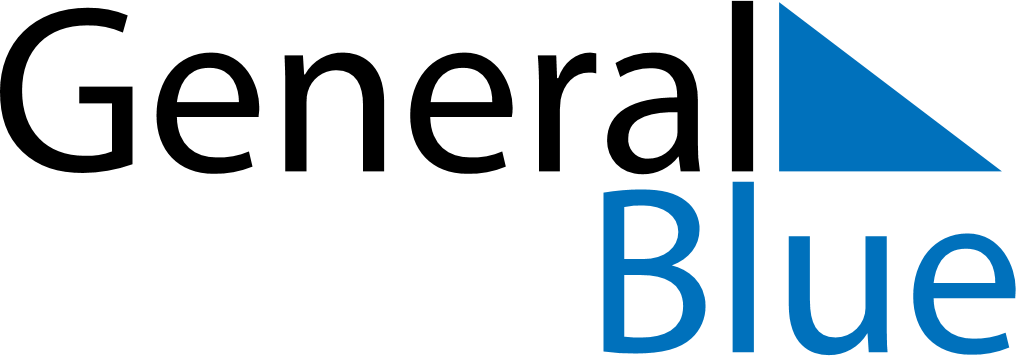 December 2024December 2024December 2024December 2024December 2024December 2024Kage, Vaesterbotten, SwedenKage, Vaesterbotten, SwedenKage, Vaesterbotten, SwedenKage, Vaesterbotten, SwedenKage, Vaesterbotten, SwedenKage, Vaesterbotten, SwedenSunday Monday Tuesday Wednesday Thursday Friday Saturday 1 2 3 4 5 6 7 Sunrise: 9:03 AM Sunset: 1:46 PM Daylight: 4 hours and 42 minutes. Sunrise: 9:06 AM Sunset: 1:44 PM Daylight: 4 hours and 37 minutes. Sunrise: 9:09 AM Sunset: 1:41 PM Daylight: 4 hours and 32 minutes. Sunrise: 9:12 AM Sunset: 1:39 PM Daylight: 4 hours and 27 minutes. Sunrise: 9:15 AM Sunset: 1:37 PM Daylight: 4 hours and 22 minutes. Sunrise: 9:18 AM Sunset: 1:36 PM Daylight: 4 hours and 18 minutes. Sunrise: 9:20 AM Sunset: 1:34 PM Daylight: 4 hours and 13 minutes. 8 9 10 11 12 13 14 Sunrise: 9:23 AM Sunset: 1:32 PM Daylight: 4 hours and 9 minutes. Sunrise: 9:25 AM Sunset: 1:31 PM Daylight: 4 hours and 5 minutes. Sunrise: 9:27 AM Sunset: 1:30 PM Daylight: 4 hours and 2 minutes. Sunrise: 9:29 AM Sunset: 1:28 PM Daylight: 3 hours and 58 minutes. Sunrise: 9:31 AM Sunset: 1:27 PM Daylight: 3 hours and 55 minutes. Sunrise: 9:33 AM Sunset: 1:26 PM Daylight: 3 hours and 53 minutes. Sunrise: 9:35 AM Sunset: 1:25 PM Daylight: 3 hours and 50 minutes. 15 16 17 18 19 20 21 Sunrise: 9:37 AM Sunset: 1:25 PM Daylight: 3 hours and 48 minutes. Sunrise: 9:38 AM Sunset: 1:24 PM Daylight: 3 hours and 46 minutes. Sunrise: 9:39 AM Sunset: 1:24 PM Daylight: 3 hours and 44 minutes. Sunrise: 9:40 AM Sunset: 1:24 PM Daylight: 3 hours and 43 minutes. Sunrise: 9:41 AM Sunset: 1:24 PM Daylight: 3 hours and 42 minutes. Sunrise: 9:42 AM Sunset: 1:24 PM Daylight: 3 hours and 41 minutes. Sunrise: 9:43 AM Sunset: 1:24 PM Daylight: 3 hours and 41 minutes. 22 23 24 25 26 27 28 Sunrise: 9:43 AM Sunset: 1:25 PM Daylight: 3 hours and 41 minutes. Sunrise: 9:44 AM Sunset: 1:26 PM Daylight: 3 hours and 41 minutes. Sunrise: 9:44 AM Sunset: 1:26 PM Daylight: 3 hours and 42 minutes. Sunrise: 9:44 AM Sunset: 1:27 PM Daylight: 3 hours and 43 minutes. Sunrise: 9:44 AM Sunset: 1:29 PM Daylight: 3 hours and 45 minutes. Sunrise: 9:43 AM Sunset: 1:30 PM Daylight: 3 hours and 46 minutes. Sunrise: 9:43 AM Sunset: 1:31 PM Daylight: 3 hours and 48 minutes. 29 30 31 Sunrise: 9:42 AM Sunset: 1:33 PM Daylight: 3 hours and 51 minutes. Sunrise: 9:41 AM Sunset: 1:35 PM Daylight: 3 hours and 53 minutes. Sunrise: 9:40 AM Sunset: 1:37 PM Daylight: 3 hours and 56 minutes. 